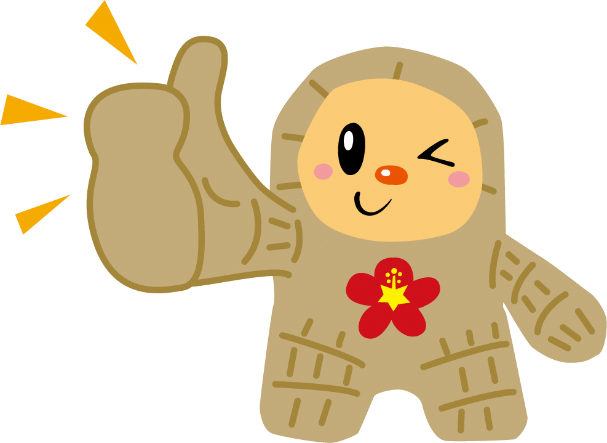 与那原町障がい者協会とは？入会したらどのようなメリットがありますか？お金はかかりますか？入会するにはどうしたらいいですか？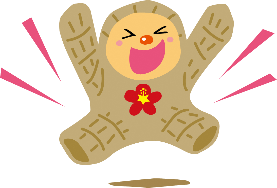 